	KEMENTERIAN AGAMA REPUBLIK INDONESIA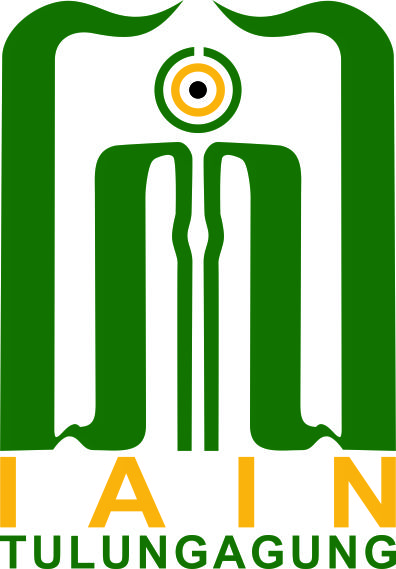 INSTITUT AGAMA ISLAM NEGERI TULUNGAGUNG FAKULTAS USHULUDDIN, ADAB, DAN DAKWAH Jl. Mayor Sujadi Timur No. 46 Tulungagung Jawa Timur Indonesia 66221 0355-321513  fuad.iain-tulungagung.ac.id  fuad@iain-tulungagung.ac.idSURAT PERNYATAAN KEHILANGAN KHSYang bertanda tangan dibawah ini:	Nama		:		     	NIM		:	    	Tempat, Tanggal Lahir		:		Prodi		:		Alamat		:	Menyatakan dengan sesungguhnya bahwa saya telah kehilangan Kartu Hasil Studi (KHS):	Semester			:		Alasan Kehilangan				:	Sebagai bukti, saya lampirkan surat keterangan kehilangan dari Kepolisian. Demikian surat pernyataan ini saya buat untuk dipergunakan sebagaimana mestinya.	Tulungagung,                        Mengetahui,Dosen Penasehat Akademik...............................................NIP. ............................................Mahasiswa...............................................NIM. ............................................Kasubbag. Akademik, Kemahasiswaandan AlumniDra. Siti Nurul Af IdaNIP. 196812232000032001Ketua Jurusan...............................................NIP. ............................................Wakil Dekan Bidang AkademikDr. H. Teguh, M.Ag.NIP.197003102001121002Wakil Dekan Bidang AkademikDr. H. Teguh, M.Ag.NIP.197003102001121002